Poštovane, poštovani,pozivam Vas na 11. sjednicu Školskog odbora  koja se planira srijedu, 05.12.2018. godine s početkom u 1430 sati u u plavoj dvorani OŠ.Za sjednicu predlažem:Dnevni red:Usvajanje zapisnika s prethodne sjednice  - predsjednik ŠOUsvajanje prijedloga Financijskog plana za period 2019. – 2021. – vod.rač. Ana PopićKADROVSKA PITANJA – v.d. ravnatelja/tajnik :Davanje suglasnosti v.d. ravnatelja za sklapanje ugovora o radu po okončanom natječaju za učitelja bosanskog jezika (model C) i stručnog suradnika pedagogaDavanje suglasnosti v.d. ravnatelja za raspisivanje natječaja za učitelje: matematike, gitare, prirode i biologije i stručnog suradnika pedagoga prema potrebama radnih mjesta.Postupak imenovanja ravnatelja:Otvaranje prijava po okončanom natječajuFormiranje liste kandidataDonošenje vremenika daljnjeg tijeka postupkaRazno.Predsjednik ŠO: Dražen Lekšan, prof.PRILOZI:.1. Zapisnik sa 10. sjednice2. Materijali za toč. 2.3. Tablice kandidata ( toč.3.1.)4. Nacrt zapisnika o otvaranju prijava na natječaj za imenovanje ravnatelja5. Prijedlog vremenika u daljnjem postupku imenovanja ravnateljaOsnovna škola Marije i Line, UmagČlanovima ŠO,7xVod. računovodstvaScuola elementare „Marija i Lina“ UmagoPredstavniku osnivača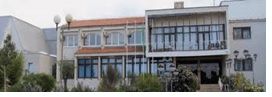 V.d. ravnatelja školeKlasa: 003-06/17-01-03Urbroj: 2105-18-10/18-11Umag, 30. studenog  2018.Umag, 30. studenog  2018.PREDMET: Poziv na sjednicu Školskog odboraPREDMET: Poziv na sjednicu Školskog odbora